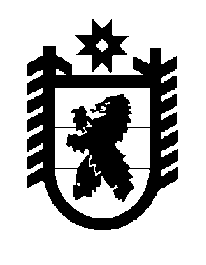 Российская Федерация Республика Карелия    ПРАВИТЕЛЬСТВО РЕСПУБЛИКИ КАРЕЛИЯПОСТАНОВЛЕНИЕот 15 июля 2019 года № 298-Пг. Петрозаводск О государственном комплексном (ландшафтном) заказникерегионального значения «Ладожское побережье» В соответствии с Федеральным законом от 14 марта 1995 года № 33-ФЗ «Об особо охраняемых природных территориях» и Законом Республики Карелия от 28 июля 2017 года № 2155-ЗРК «О некоторых вопросах в области организации, охраны и использования особо охраняемых природных территорий в Республике Карелия» Правительство Республики Карелия               п о с т а н о в л я е т:Придать постоянному заказнику лекарственных растений местного значения в Олонецком районе, учрежденному постановлением Совета Министров Карельской АССР от 29 июля 1981 года № 295 «Об организации заказников и учреждении памятников природы на территории Карельской АССР», статус государственного комплексного (ландшафтного) заказника регионального значения «Ладожское побережье».Утвердить прилагаемое Положение о государственном комплексном (ландшафтном) заказнике регионального значения «Ладожское побережье».           Глава Республики Карелия 					                  А.О. ПарфенчиковУтверждено постановлением Правительства Республики Карелия от 15 июля 2019 года № 298-ППоложение о государственном комплексном (ландшафтном) заказнике регионального значения «Ладожское побережье» Государственный комплексный (ландшафтный) заказник регионального значения «Ладожское побережье» (далее – ландшафтный заказник) образован в целях сохранения и восстановления природных комплексов (природных ландшафтов) побережья Ладожского озера в районе устья реки Видлицы и устья реки Тулоксы, а также содействия развитию туризма и обеспечения условий для активного отдыха населения.Ландшафтный заказник расположен на территории Олонецкого национального муниципального района, в 28 км на северо-запад от города Олонца, в границах защитной полосы в кварталах 184, 187, 197, 198 Видлицкого лесничества (по материалам лесоустройства) Видлицкого участкового лесничества Олонецкого лесничества (далее – Видлицкое лесничество), а также в границах квартала 209 Видлицкого лесничества и кварталах 70, 88, 89 Тулокского лесничества (по материалам лесоустройства) Тулокского участкового лесничества Олонецкого лесничества (далее – Тулокское лесничество) и состоит из трех отдельно расположенных участков (кластеров): кластера № 1 «Видлицкий», кластера № 2 «Приладожский», кластера № 3 «Тулокский». Общая площадь территории памятника природы составляет 1 440 га, в том числе земли лесного фонда – 1 440 га.Описание границ ландшафтного заказника:кластер № 1 «Видлицкий» площадью 496 га:северо-восточная: от западной границы квартала 184 Видлицкого лесничества в месте пересечения защитной полосы Ладожского озера далее по ней до места пересечения с восточной границей квартала 184 Видлицкого лесничества, далее по ней до пересечения с границей квартала 187 Видлицкого лесничества, далее по его северо-западной границе до северо-восточного угла (до границы с поселком Видлица);восточная: от северо-восточного угла квартала 187 Видлицкого лесничества по его восточной границе (по границе с поселком Видлица) 
до выхода на береговую линию Ладожского озера;юго-западная: от места выхода на береговую линию Ладожского озера восточной границы квартала 187 Видлицкого лесничества далее по береговой линии по юго-западным границам кварталов 187, 184 Видлицкого лесничества до места выхода на береговую линию Ладожского озера западной границы квартала 184 Видлицкого лесничества;западная: от места выхода на береговую линию Ладожского озера западной границы квартала 184 Видлицкого лесничества далее по его западной границе до места пересечения защитной полосы Ладожского озера;кластер № 2 «Приладожский» площадью 495 га:северо-восточная: от места выхода на береговую линию реки Видлицы северной границы квартала 197 Видлицкого лесничества далее по ней до пересечения защитной полосы Ладожского озера, далее по защитной полосе Ладожского озера в кварталах 197, 198 Видлицкого лесничества границы квартала 198 Видлицкого лесничества далее по его восточной границе до юго-восточного угла квартала 198 Видлицкого лесничества, далее по северной границе квартала 209 Видлицкого лесничества до его северо-восточного угла;восточная: от северо-восточного угла квартала 209 Видлицкого лесничества по его восточной границе до выхода на береговую линию Ладожского озера;юго-западная: от места выхода на береговую линию Ладожского озера восточной границы квартала 209 Видлицкого лесничества далее по береговой линии по юго-западным границам кварталов 209, 197 Видлицкого лесничества до места выхода на береговую линию Ладожского озера западной границы квартала 197 Видлицкого лесничества (до устья реки Видлицы);западная: от места выхода на береговую линию Ладожского озера западной границы квартала 197 Видлицкого лесничества в устье реки Видлицы далее по его западной границе (по восточному берегу реки Видлицы) до места выхода на береговую линию реки Видлицы северной границы квартала 197 Видлицкого лесничества;кластер № 3 «Тулокский» площадью 449 га:северная: от северо-западного угла квартала 70 Тулокского лесничества далее по его северной границе до его северо-восточного угла, далее по восточной границе до северо-западного угла квартала 89 Тулокского лесничества далее по его северной границе до его северо-восточного угла;восточная: от северо-восточного угла квартала 89 Тулокского лесничества по его восточной границе до границы деревни Устье Тулоксы далее по восточной границе квартала 89 Тулокского лесничества  (по границе с деревней Устье Тулоксы) до выхода на береговую линию реки Тулоксы, далее по ее западной границе до юго-западного угла квартала 88 Тулокского лесничества (до места выхода в Ладожское озеро);юго-западная: от юго-западного угла квартала 88 Тулокского лесничества (от места выхода в Ладожское озеро западной границы реки Тулоксы) далее по границам кварталов 88, 70 Тулокского лесничества (по береговой линии Ладожского озера) до юго-западного угла квартала 70 Тулокского лесничества (до места выхода на береговую линию западной границы квартала 70 Тулокского лесничества);западная: от юго-западного угла квартала 70 Тулокского лесничества 
(от места выхода на береговую линию западной границы квартала 70 Тулокского лесничества)  далее по его западной границе до его северо-западного угла.На территории ландшафтного заказника запрещается деятельность, если она противоречит целям создания ландшафтного заказника или причиняет вред природным комплексам и компонентам, а именно:а) проведение всех видов рубок лесных насаждений, за исключением рубок, проводимых в рамках санитарно-оздоровительных мероприятий, лесохозяйственных мероприятий, способствующих сохранению и улучшению древостоев, рубок, связанных со строительством, реконструкцией и эксплуатацией линейных объектов, осуществляемых в соответствии с настоящим Положением, а также выборочных рубок погибших и поврежденных лесных насаждений в целях заготовки гражданами древесины для собственных нужд;б) разведка и разработка полезных ископаемых;в) проведение взрывных работ;г) проведение гидромелиоративных и ирригационных работ;д) лесоосушительная мелиорация;е) применение химических удобрений и ядохимикатов;ж) строительство, реконструкция и капитальный ремонт объектов капитального строительства, в том числе линейных объектов, не связанных с целями создания ландшафтного заказника и с обеспечением функционирования населенных пунктов, расположенных в границах заказника, а также с реконструкцией и капитальным ремонтом иных линейных объектов, существующих в границах ландшафтного заказника;з) распашка земель, за исключением мер противопожарного обустройства лесов;и) пускание палов (за исключением противопожарных) и выжигание растительности;к) разведение костров за пределами оборудованных для этого мест;л) промысловая, спортивная и любительская охота;м) сбор птичьих яиц и пуха;н) уничтожение или повреждение аншлагов, стендов и других информационных знаков и указателей, а также оборудованных экологических троп и мест отдыха.Границы и особенности режима особой охраны ландшафтного заказника учитываются при разработке планов и перспектив экономического и социального развития, лесохозяйственных регламентов и проектов освоения лесов, подготовке документов территориального планирования, проведении лесоустройства и инвентаризации земель.Ландшафтный заказник обозначается на местности предупредительными и информационными знаками по периметру его границ и (или) на основных въездах (выездах) на территорию ландшафтного заказника.Охрана территории ландшафтного заказника, а также использование, охрана, защита и воспроизводство лесов, расположенных на территории ландшафтного заказника, осуществляются в соответствии с законодательством Российской Федерации, Республики Карелия и настоящим Положением. Охрана, использование и воспроизводство объектов животного мира и среды их обитания на территории ландшафтного заказника осуществляются в соответствии с законодательством Российской Федерации, Республики Карелия и настоящим Положением.Лица, виновные в нарушении режима особой охраны территории ландшафтного заказника, несут ответственность в соответствии с законодательством Российской Федерации.Охрану территории ландшафтного заказника, а также мероприятия по сохранению биологического разнообразия и поддержанию в естественном состоянии природных комплексов и объектов на территории ландшафтного заказника осуществляет природоохранное учреждение Республики Карелия, осуществляющее управление особо охраняемыми природными территориями регионального значения.Государственный надзор в области охраны и использования территории ландшафтного заказника осуществляется органом исполнительной власти Республики Карелия, осуществляющим функции в сфере охраны окружающей среды, а также должностными лицами (государственными инспекторами в области охраны окружающей среды) природоохранного учреждения Республики Карелия, осуществляющего управление особо охраняемыми природными территориями регионального значения.______________